Муниципальное бюджетное общеобразовательное учреждение «Средняя общеобразовательная школа №11»ПРИКАЗ11.07. 2022г. 									№252Об утверждении результатов индивидуального отбора учащихся для обучения в 10 классе в 2022/ 2023 учебном годуНа основании заявлений родителей (законных представителей) о включении учащихся в процедуру индивидуального отбора для обучения в классах, реализующих общеобразовательные программы профильного обучения в 2022/ 2023 учебном году, результатов экспертизы материалов, предоставленных учащимися, желающими обучаться в 10 классе, решения комиссии по индивидуальному отбору учащихся при приёме в МБОУ «СОШ № 11» для обучения в классах, реализующих общеобразовательные программы профильного обучения (протокол от 11 июля 2022 года, №1), Правил  индивидуального отбора при приёме либо переводе в муниципальное бюджетное общеобразовательное учреждение «Средняя общеобразовательная школа№11» для получения основного общего и среднего общего образования с углублённым изучением отдельных учебных предметов или для профильного обучения (приказы от 05 июля 2018 года № 355, от 31 мая 2019г.№ 294), приказа МБОУ «СОШ № 11» от 01 июня 2022 года № 206 «О создании комиссии по индивидуальному отбору учащихся»приказываю:Утвердить итоги рейтингования образовательных достижений учащихся (приложение 1).Сформировать в 2020-2023 учебном году один 10 класс универсального профиля с углубленным изучением русского языка, математики и права.Установить проходной рейтинговый балл для приема в 10 класс на 2022/ 2023 учебный год – 20 баллов.Рекомендовать к зачислению в 10 класс универсального профиля с углубленным изучением русского языка, математики и права 14 учащихся, имеющих по рейтингу образовательных достижений балл, равный проходному рейтинговому баллу (20  баллов) и выше:Постновой М.В., заместителю директора, ответственному секретарю комиссии по индивидуальному отбору учащихся, 11 июля 2022 года разместить на информационном стенде итоги рейтингования образовательных достижений учащихся, желающих обучаться в 10 классе МБОУ «СОШ № 11» в 2022/2023 учебном году, ознакомить учащихся и родителей (законных представителей) с информацией под подпись. Постновой М.В., заместителю директора, ответственному секретарю комиссии по индивидуальному отбору учащихся, совместно с Зацаренской Л.А., учителем информатики, разместить информацию о результатах индивидуального отбора учащихся для обучения в 10 классе в 2022/ 2023 учебном году на официальном сайте школы  11 июля 2022 года до 10.00.Постновой М.В., Кирнос Н.В., Ченских С.А., членам комиссии по индивидуальному отбору учащихся, провести разъяснительную работу среди учащихся и их родителей (законных представителей) об итогах рейтингования образовательных достижений учащихся, о порядке и сроках подачи заявлений в 10 класс на 2022/ 2023 учебный год.Постновой М.В., заместителю директора, обеспечить с 11 июля 2022 года (с 10.00) прием заявлений родителей (законных представителей) учащихся в 10 класс универсального профиля с углубленным изучением русского языка, математики и права  на 2022/ 2023 учебный год.Контроль за исполнением приказа оставляю за собой.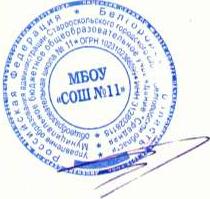 Директор школы								Е.П.ДзюбаПриложение 1 к приказу от 11.07.2022г. №252«Об утверждении результатов индивидуального отбора учащихся для обучения в 10 классе в 2022/ 2023 учебном  году»Итоги рейтингования образовательных достижений учащихся, желающих обучаться в 10 классе МБОУ «СОШ № 11» в 2022/2023 учебном году№ п/пФИО учащихсяПрофиль обученияПредметы,  изучение которых планируется на углубленном уровнеКоличество балловДуракова Алёна АлександровнаУниверсальный«Русский язык», «Математика», «Право»93Попова Анастасия АлександровнаУниверсальный«Русский язык», «Математика», «Право»55Крынина Евгения ЕвгеньевнаУниверсальный«Русский язык», «Математика», «Право»29Степанова Николетта ВладимировнаУниверсальный«Русский язык», «Математика», «Право»28,55Халяпина Виктория КонстантиновнаУниверсальный«Русский язык», «Математика», «Право»26Шаповалова Ирина АртемовнаУниверсальный«Русский язык», «Математика», «Право»24,9Карюкин Владислав ГеннадьевичУниверсальный«Русский язык», «Математика», «Право»24,55Васильев Даниил ОлеговичУниверсальный«Русский язык», «Математика», «Право»24,25Ломов Алексей МаксимовичУниверсальный«Русский язык», «Математика», «Право»23,9Самсоненко Татьяна СергеевнаУниверсальный«Русский язык», «Математика», «Право»22,4Малиновская Мария ДенисовнаУниверсальный«Русский язык», «Математика», «Право»21,8Чернятина Софья СергеевнаУниверсальный«Русский язык», «Математика», «Право»21,55Маркова Кристина СергеевнаУниверсальный«Русский язык», «Математика», «Право»21,45Павелко Виктория АнатольевнаУниверсальный«Русский язык», «Математика», «Право»20,35№ п/пФИО учащихсяПрофиль обученияПредметы,  изучение которых планируется на углубленном уровнеИтоговые отметки за 9 класс по учебным предметам, изучение которых планируется на углубленном уровне («Русский язык», «Математика»)Отметки за экзамен в форме ОГЭ («Русский язык», «Математика»)Средний балл итоговых отметок (отметок в аттестате)Внеурочная деятельность («портфолио» за 8, 9 классы)ИтогоУчащиеся, рекомендованные комиссией по индивидуальному отбору к зачислениюУчащиеся, рекомендованные комиссией по индивидуальному отбору к зачислениюУчащиеся, рекомендованные комиссией по индивидуальному отбору к зачислениюУчащиеся, рекомендованные комиссией по индивидуальному отбору к зачислениюУчащиеся, рекомендованные комиссией по индивидуальному отбору к зачислениюУчащиеся, рекомендованные комиссией по индивидуальному отбору к зачислениюУчащиеся, рекомендованные комиссией по индивидуальному отбору к зачислениюУчащиеся, рекомендованные комиссией по индивидуальному отбору к зачислениюУчащиеся, рекомендованные комиссией по индивидуальному отбору к зачислениюДуракова Алёна АлександровнаУниверсальный«Русский язык», «Математика», «Право»5+5=105+4=95,06993Попова Анастасия АлександровнаУниверсальный«Русский язык», «Математика», «Право»5+5=105+4=95,03155Крынина Евгения ЕвгеньевнаУниверсальный«Русский язык», «Математика», «Право»5+5=105+4=95,0529Степанова Николетта ВладимировнаУниверсальный«Русский язык», «Математика», «Право»5+4=95+3=84,55728,55Халяпина Виктория КонстантиновнаУниверсальный«Русский язык», «Математика», «Право»5+5=105+4=95,0226Шаповалова Ирина АртемовнаУниверсальный«Русский язык», «Математика», «Право»5+5=105+4=94,9124,9Карюкин Владислав ГеннадьевичУниверсальный«Русский язык», «Математика», «Право»5+4=95+4=94,55224,55Васильев Даниил ОлеговичУниверсальный«Русский язык», «Математика», «Право»5+4=95+4=94,25224,25Ломов Алексей МаксимовичУниверсальный«Русский язык», «Математика», «Право»4+4=85+4=93,9323,9Самсоненко Татьяна СергеевнаУниверсальный«Русский язык», «Математика», «Право»5+4=95+4=94,4022,4Малиновская Мария ДенисовнаУниверсальный«Русский язык», «Математика», «Право»5+4=95+3=84,8021,8Чернятина Софья СергеевнаУниверсальный«Русский язык», «Математика», «Право»5+4=95+3=84,55021,55Маркова Кристина СергеевнаУниверсальный«Русский язык», «Математика», «Право»5+4=95+3=84,45021,45Павелко Виктория АнатольевнаУниверсальный«Русский язык», «Математика», «Право»5+3=85+3=84,35020,35